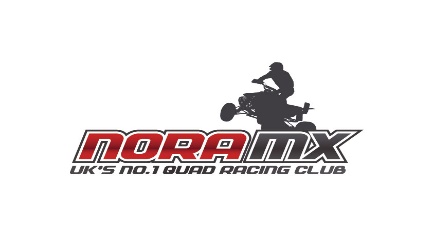 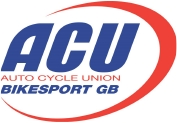 NORA-MX Supplementary
Regulations 2022PO Box 4850, Henley On Thames, 
Berkshire, RG9 9JPTel: 07887 737888	E-mail: office@nora-mx.co.ukWebsite: www.nora-mx.co.ukANNOUNCEMENTNora-Mx will organise the Nora-Mx Championships 2022.SECRETARY OF THE MEETINGShirley Jackson, Email: office@nora-mx.co.ukPO Box 4850, Henley On Thames, Berkshire, RG9 9JPCOURSE LOCATIONJURISDICTIONThe meeting will be held under the Sporting Code and Standing Regulations of the A.C.U. 2022 edition, the Nora-Mx & British Quad Championships regulations, these supplementary regulations and any further Instructions Issued or Official Announcements made.INSURANCEThe insurance cover for this event will be Basic (limit of liability £10M) and Medical Malpractice insurance (limit of liability £5m) is included. There is NO Personal Accident Insurance for Competitors. Competitors are therefore strongly recommended to purchasesuch cover.RIDER ELIGIBILITYRiders holding a current ACU or SACU licence, who are members of the Nora-Mx Quad racing Club & who have reached the minimum age for the class entered, or holding a current national licence issued by their European FMN. Any competitor not holding an ACU or SACU licence must provide proof of Insurance and a written start permission document issued by their Federation / FMN. Day licences at £15 & day membership at £10 are available.To qualify for the Under 21 championship a rider must be under the age of 21 years on the date of the first event of 2022. The ‘winner’ and ‘runner up’ of Inters, Masters B, clubman, clubman-elite and pro-am must automatically compete in the next competitive class the following year to enable competitive growth throughout the adult ranks. All Riders moving up from the 250 groups, will be classed into relevant Clubman Elite, Clubman or Inters and will not be placed into Expert or Championship groups. This is to allow the young riders to develop and grow through the ranks of the adult groups.However - Nora MX reserve the right to invite, or consider, any rider for the whole series, who in their opinion would enhance the championship for the good of the sport. Sidecar National Championship – Any sidecar rider holding a FIM licence and competes consistently in the European / World GP championships are not eligible for entry into the  ACU Nora MX Sidecar National championship.Machines as per the 2022 ACU Handbook, Nora-Mx Quad Racing Club rules, regulations &British Championship Regulations.TECHNICAL CONTROL & SIGNING ON (07:0 – 08.30AM)Each competitor is required to sign on before the commencement of the event andmachines/Helmets/Clothing presented to Technical Control under their respective name and race number. When more than one machine is entered they must be presented together and pass Technical Control. Failure to do so may result in a disqualification or penalty.Machines must be within the noise levels currently in force for the category of machine see ACU handbook Standard Regulations . 
The Clerk of the Course can, at random carry out regulation checks including sound check and implement time penalties or exclusion dependant on the severity of the infringement.OFFICIALSTRANSPONDERSRiders must supply a transponder number with their membership or hire and payNora-Mx for a season’s transponder or hire at each event, which must be returnedto Nora-Mx at the end of each event for charge & maintenance – there will be a£250.00 invoice, if transponders are not returned. It is the rider’s responsibilityto securely fix the transponder to their quad (if hired, with the correctbracket). In a vertical position, NOT Horizontal.The organisers and timekeepers will not take responsibility for missing results ofriders, who fail to fit a transponder or a correctly charged or working transponderto their machine.The transponder required is a My-laps Motocross type transponder, orange. Or X2 Type. (Note AMCA only transponders cannot be used).NUMBER PLATESAll Quad Machines must be fitted with a front & rear number plate of a minimum size of 150mm x 150mm, with the rear mounted behind the rider in a vertical position on the rear grab bar and be in line with the machine reading left to right on both sides. The mounting bracket must not be higher than 150mm. Height of the number 100mm. Width of the number 80mm. Width of the stroke 25mm. Space between two numbers 15mm. The number board must always display the correct number of the rider. You may be prevented from riding if this is not adhered to.Please see the Nora-Mx Website for Number Plate colours in each class – Nora-mx.co.uk.Note – Blue Backgrounds for Under 21 Pro/Pro Am Group Riders.Sidecars – Yellow Background Black Number Or RedBODY ARMOURIt is mandatory that all riders wear both chest and back protection, Nora / ACU will check in holding area or start line. No Body Armour / No Ride. It is also advised / recommended that body/kidney belt is also worn (but not Mandatory for 2022). Currently, there is not a specific standard required in the UK but the European ruling is En 1621-2 (Back) and En 1621-3 (Chest).FLAG SIGNALSROUNDSThe Nora Championship will consist of 7 rounds for classes 250’s, Clubman/Elite/Masters A&B / 50/100’s, Inters / Ladies.  Each round consisting of Practice & five races. (All rounds to count for Championship points). Sidecar National Open Championship will consist of 5 rounds. (all rounds to count for Championship points). Practice and three races.A disqualification does not count as a race.Pro- and Pro-AM classes consist of 7 rounds of five races in each round with the opportunity to enter the British Quad and Nation Expert Quad Championship at the British date (dates tbc and subject to ACU British Quad Championship confirmation. (British Championship round riders will collect Nora Championship points as well as British points at this event).CHAMPIONSHIP POINTSThe allocation of points will be displayed on the club website www.nora-mx.co.uk. ENTRIESNora-Mx club events entries must be made online via the online ACU entry booking system. Entries may be available on the day in your class. Please check with Nora Club Secretary on telephone 07887737888, before traveling to an event without a confirmed entryThe club reserves the right to refuse any entry without giving a reason. The entry fees for a Nora-Mx club meeting is Adults £65, Youth 250 (Y3/Y4) £60, Junior 50/100cc (Y1/Y2). £55Sidecar £70Non Licence holders Day licences at £15 & Non Nora members day membership at £10 charge at each roundEntry can be refused if the rider is late for the times allocated for signing on as stated on the final instructions. Entry refunds will only be considered, if a rider informs Nora-MX of his injury / illness 48 hours prior to the event and sends a doctors/hospital certificate to the club.If entry to the event is made on the ACU online system a £3.00 surcharge per rider will be added if the ACU, Club or rider have to cancel the event.PRACTICE & QUALIFICATIONPractice will be held at each event – although organisers may limit to 1 lap practice dependant on circumstance of Track and Event set-up.Race Duration will depend on the class entered and can be changed at the discretion of The Clerk of the Course.First race of the season, the riders will select a peg to obtain gate position for race one. The second and third race gate positions are taken on the finish position from race 1 and race 2.It is the responsibility of the rider to be in the holding area when the riders are called to the start line or lose their position.Only parents who have children in the Junior classes will be allowed to go down to the start gate for support initially – they must leave once the green flag is up and the riders are under starters orders.ONLY official signed on Youth helpers wearing designated Nora Youth helper high Viz jackets will be allowed on track.The start will be live engine, clutch type. A Rider is deemed to be under starters orders when the Green flag is presented. No rider is permitted to join the start line after the green flag is presented as this demonstrates the start gate is closed and under starters orders - the rider will not be permitted to start or join the race and will be scored as did not start (DNS).No one except Riders and Officials shall be permitted in the area of the starting gate. No tools or outside assistance is allowed.When all the riders are on the start line, the starters assistant will hold up a 15 second board for 15 seconds. At the end of the 15 seconds, a five second board will be shown and the gate will drop anywhere between 5 – 10 seconds after the five-second board is shown.In Case of a machine not starting or not running off the starting line, the machine will be removed immediately to maintain free starting area.Any rider hitting the start gates will be penalised (Place penalty to disqualification).Leaving the race - Any rider who leaves the race /track and enters the Paddock area will be deemed a DNF.Any works to machine must be carried out in the allocated work area. – with max of assistance of 2 (ie Rider and 2 mechanics).In the case of a False Start, a waving Red Flag will be used to signify a false start. All riders should go back & wait further instructions.In the event of a race being re-run, the clerk of the course MAY disqualify any rider or riders who is/are the prime cause of the race initially being stopped.The Clerk of the Course has the right, for safety reasons or other cases to stop a raceprematurely or to cancel a part or whole of the meeting.To be a class finisher, a rider must complete 50% (rounded down) of the number of completed laps of the race winner. The Rider does not need to cross the line.Timekeeping will be completed by My Laps Electronic timekeeping / lap scoring, should the electronic timekeeping system fail, manual lap scoring will take place.Points are awarded in order of finishing.If a tie occurs on points scored on the day, it will be resolved on the highest place in the last race. If a tie occurs at the end of the Championship, it will be resolved in favour of the rider gaining the greater number of first places, then in favour of the Rider gaining the greater number of second places and so on.If during a race a Rider receives outside assistance other than that provided by the organisers in the interest of safety, that Rider may be disqualified.The organisers accept no responsibility for any damage to a machine during any race meeting.Protests accepted in writing only with correct fee of £100, any subsequent appeals in writing only & with correct fee. Penalties issued will be written on the results and / or the notice board, it is a rider’s responsibility to check for any penalties issued. 
Protests about penalties must be made within 30 minutes of the result publication.A trackside working area (where possible) will be available. Only in this area may mechanics make repairs or adjustments to the machine during races/qualification. This area is not for spectators or riders who are not participating in the current race.TEAR-OFFSTear-offs are not permitted at any Nora MX event – any rider wearing tear off will be asked to remove them, so prepare to have the ability to use one of the many roll-off systems available. PROGRAMMECheck Club Facebook, Instagram and Website News page www.nora-mx.co.uk for times.Riders briefing normally takes place at 8.30am, followed by practice and qualifying, any rider not attending the riders briefing may be excluded from the event. Programme of race order, race times & groups will be advised on the day & on the club Facebook and website. Presentation of trophies for top 3 riders in each class will be presented at the next meeting during the rider’s presentation of meeting or at the end of the event pending time.Riding in the pits is restricted to walking pace and only permitted to or from your race.Helmets must be worn & fastened at all times when a machine is in motion.No motorised Pit or Mini Bikes are allowed to be used in the paddock (including electric)Dogs must be kept on a lead & supervised at all times, some tracks exclude dogs please check( please clean up your dog foul)Engines can only be started on race day mainly between 9am - 6pm (Grittenham – 9.30 – 5pm)Generators must be turned off by 11pm - Loud Music is prohibited - No Camp Fires.Competitors can access the start area only for their specific race or practice/qualifyingAccess to any part of the course on race day is prohibited (except officials).PADDOCKAll competitors are responsible for their own & their entourage’s behaviour at the event and removing all rubbish from the venue, anyone found to be creating or leaving rubbish in their area or by person, will be subject to the ruling laid here on in; 
Anyone found leaving rubbish will have two choices:Pay £250 – which will be donated to Air Ambulance.Or be excluded from any future Nora MX promoted event.‘Their area’ relates to, area occupied by rider’s camp, pit area, start gate.Bin bags are available free of charge from the Race Truck. If you see rubbish, pick it up, no excuses.SOUND         For all machines; 115dB/A (+1dB/A type 1 meter or +2dB/A type 2 meter before the race; +2dB/A type 1 Meter or + 3dB/A type 2 meter after the race). Test procedure: 2 Metre Max method Sound Control after a race – Any rider whose machine is above the limit documented above – whether it be one of the riders chosen at random or any other rider whose motorcycle is controlled/verified – may be penalised by having 1 minute added to his riding time in the race in question. Riders may be chosen by the use of ride by sound tests or at random by the Clerk of the Course.                                                                                                                   Should a machine become excessively noisy during a practice or racing session, in the opinion of the Clerk of the Course, a board displaying “Noise” together with the offender’s number shall be shown to the rider in question at an appropriate place on the circuit. Once passing the board the rider has two laps in which to enter the work area and effect repairs. i.e. the rider may only pass the board on two occasions. If the rider fails to enter the work area during that time, they will be shown the Black Flag and disqualified from the race in question. Under these circumstances no Sound Test shall be undertaken. In either instance, if there are not enough laps left in the session or race for the above scenario to take place, the rider will still be shown the board whereby he is advised to affect a repair. However, if he fails to do this, the machine will automatically be sound tested at the end of the session or race. Any rider refusing to have an engine measured will result in the loss of all Nora MX / Class Championship points & prize money for the event in question.CAMPING & SPECTATORSOvernight pre-event camping is available at all events & is charged at £10 per vehicle per night, you will be required to have paid this prior to signing on. – Spectators maybe subject to admission fee at any event on our 2022 Championship calendar.Please note Camping Lottery applies at all Nora MX 2022 events. Draw will be held at Riders morning Briefing.PHOTOGRAPGHERSAll Photographers require a current Public Liability Insurance certificate and must be at least 18 years old.A hard copy is now required to go trackside in the possession of Nora-Mx, this has to be approved by Nora-Mx and each photographer has to have signed on during the normal signing on times published.No more than two photographers to be on track at any event unless prior consent has been given. Nora-Mx reserves the right to allocate exclusive rights to any commercial photography company on an individual occasion for the good of the club!Drones are not permitted without the organiser’s permission, with a current licence and Public Liability Insurance certificate and hard copied to be with the club.DECISIONSSTATEMENT OF FACTAny offence or breach of the rules contained within the Sporting Code, the relevant discipline regulations, or appendices, or any supplementary regulations; howsoever caused if witnessed by a senior event Official shall be deemed for purposes of disciplinary procedure as a "Statement of Fact".Senior event Officials will include: - but not be limited to; Clerk of the Course and his Assistants, and Chief Marshall.Any such Statement of Fact shall not be subject to protest or appeal.Statements of Fact shall also include the decisions of Timekeeper, Starter and Finish Line Judges, Sound Inspectors as already defined within the Code.Any non-racing decisions made by the organisers will be final.Please always check club Facebook (Nora-mx 2020), Instagram and the news page on www.nora-mx.co.uk before you travel to any event.RoundsDATEVENUEPOSTCODEPERMIT #PracticeQuad & S/Car3rd April Grittenham  SN15 4JWR1Quad16&17AprilSherwood MXNG21 9HLBritish Sidecar17 AprilSherwood MXNG21 9HLR2 Quad21&22 MayCulhamOX14 3DAR1National  Sidecar21 May (Sat)CulhamOX14 3DAR3Quad3&4 JuneLittle HemptonTQ9 6NER2National Sidecar4 June Little HemptonTQ9 6NER4Quad25&26 JuneWarmingham LaneCW10 0HLR3National Sidecar26 JuneWarmingham LaneCW10 0HLR5Quad23&24 JulyPontriliasHR2 0BGR4National Sidecar24 JulyPontriliasHR2 0BG British Quad24 JulyPontriliasHR2 0BGR6Quad 11 SeptTBATBAR7Quad1&2 OctCulhamOX14 3DAR5National Sidecar2 Oct CulhamOX14 3DAClerk of the Course Richard ShawLicence No32279Assistant Clerk of the CourseLicence NoAssistant Clerk of the Course (reserve)Lewis ShawLicence NoClub SecretariesShirley Jackson / Gemma ShawN/AIncident OfficerRichard ShawLicence No32279Chief Technical Officer & Sound Testing Geoff OtwayLicence No.Technical Officer Sound TestingLewis ShawLicence No.Technical Officer & Start OfficalN/AChief Timekeepers Roy Humphey / Shirley Jackson / Sam Licence No.Child Protection Officer Gemma BlackburnN/APaddock & Track ManagerLewis ShawN/AHolding AreaHolding AreaN/ALand Allocation Officers S Laurence StarterN/ATransport ManagerLicence No.RecoveryJosh Brown /Bradley Jackson / TappyN/ASigning OnShirley Jackson / Sam AshtonN/ASigning OnGemma Shaw / N/AChief MarshallJosh BrownN/AClub StewardLicence No.Stewards ACULicence No.RedAll Riders must stop (riders must not pass a red flag unless authorized to do so and then only proceed at a slow pace).Yellow MotionlessDanger, take care, Drive slowlyYellow WavedGreat danger, prepare to stop, no overtaking. A significant reduction in speed must be seen, no jumps should be attempted.BlueWarning you are about to be lapped.BlackThe rider to stop immediately and leave the track.GreenUnder Starters ordersWhite with Green or Red CrossMedical Attention necessary